Lucy’s Dog Walking Service Terms & Conditions Terms & Conditions – General All clients will be deemed to have accepted Lucy’s dog walking services terms and conditions (as laid out here) on signature of the contract Lucy’s dog walking service will not confirm any booking until a meet and greet has been carried out with the client and their dog(s) Lucy’s dog walking service will carry out a trial with the dog(s) – Once both owner and myself are happy, Walks can be scheduled. The client must provide Lucy’s Dog Walking Service with the name and contact number of someone capable of making a decision relating to the dog(s) in an emergency. If the contact is not available Lucy’s dog walking service reserves the right to consult with a veterinary surgeon and make a decision which is in the best interest of the animal. The client is responsible for any veterinary bills, no matter how they incurred, whilst pets are in the care of Lucy’s Dog Walking Service.  Lucy’s Dog walking service cannot walk any female dog(s) whilst they are in season (approx. 3 weeks) All dogs being walked must be fully vaccinated and on regular flea and worm control regime. Although Lucy’s Dog walking service holds public liability insurance, Wherever possible pets should be insured by the client. Lucy’s dog walking service reserves the right to refuse a booking for any animal which is not insured. The walker will apply personal judgment and cut short a walk if necessary because of extreme weather conditions (i.e. hear, thunder storms) for the safety of both the dogs and the walker Lucy’s dog walking service will care for your animal as you would and will make every effort to ensure your pet is well looked after in your absence. Lucy’s dog walking service cannot be held liable for any loss, injury or death to a pet either inside or outside of the home whilst in our care. Lucy’s dog walking service reserves the right to cancel the contract at any time & with immediate effect if the dog does not respond well to the walker and/or other dogs. Terms & Conditions – Payments & Cancellations Full payment for services must be paid weekly or monthly via cash or bank transfer – Details attached. If payments are missed or not received, Lucy’s dog walking service reserves the right to immediately terminate walking services. Any cancelations must be made within 24 hour prior, If the required notice is not given – Cancellation fee of £5 will be incurred. This will be recorded and added to your next payment. Terms & Condition – Behavioural Services Lucy’s dog walking service must be alerted to any behavioural problems with their pets at the time of booking. Failure to do so may result in a cancellation of any future contract. Lucy’s Dog Walking Service will undertake all one to one sessions in an enclosed field. Terms & Conditions – Dog Walking Services All dogs being walked undergo a trial walk to ensure they are adequately trained and socialised. All dogs will be walked on a lead unless prior agreement has been reached with Lucy’s Dog walking service and a consent form has been signed. Terms & Conditions Agreement PLEASE SIGN I have read and agree to abide by the Terms and Conditions for services received from Lucy’s Dog Walking Service. I hereby indemnify Lucy Dog walking services against liability of any kind whatsoever arising from my dog(s) participation in any services offered by Lucy’s Dog Walking Services. Full Name: Date: Signature: Off the Lead Consent Form PLEASE SIGN & RETURN (IF APPLICABLE) I agree to Lucy’s Dog Walking Services having the right to allow my dog(s) off the lead under the below circumstances only and understand that all terms and conditions remain the same. (Please tick as appropriate & sign) All Parks & Spaces Enclosed Spaces Only Full Name: Date: Signature Client Information Form PLEASE RETURN Client Name Dog Name Home Address Contact Numbers Veterinary Surgery name, Number & Address Has your dog been Neutered/Spayed? Do you have pet insurance? Any additional information Bank Details Payee Name: Miss L Keogh Sort Code: 09-01-26 Account Number: 88190391 Price List Group Walks 1 hour - £12. Second dog from same household £8 Once dogs have been successfully socialised only then can they join group walks. 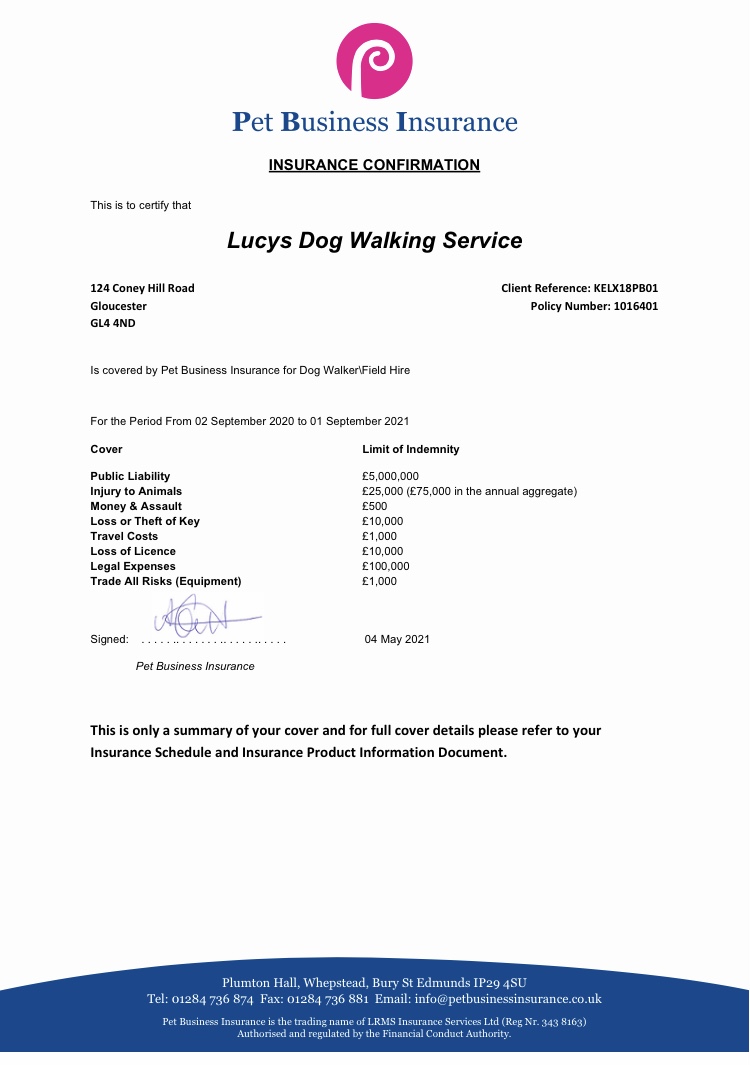 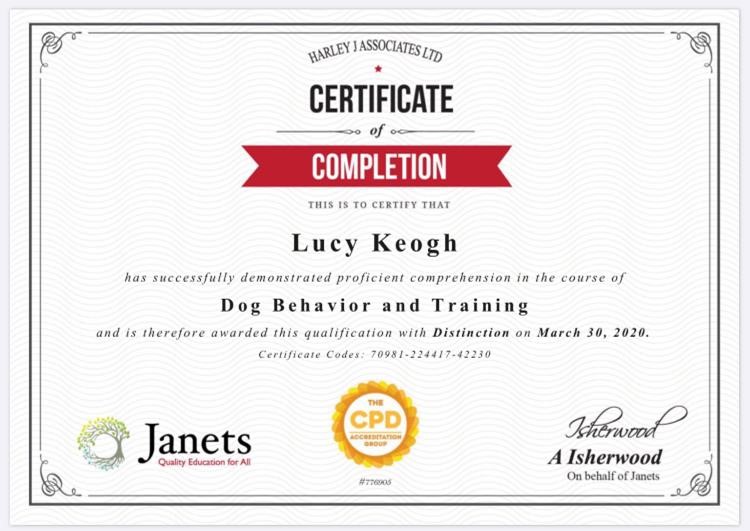 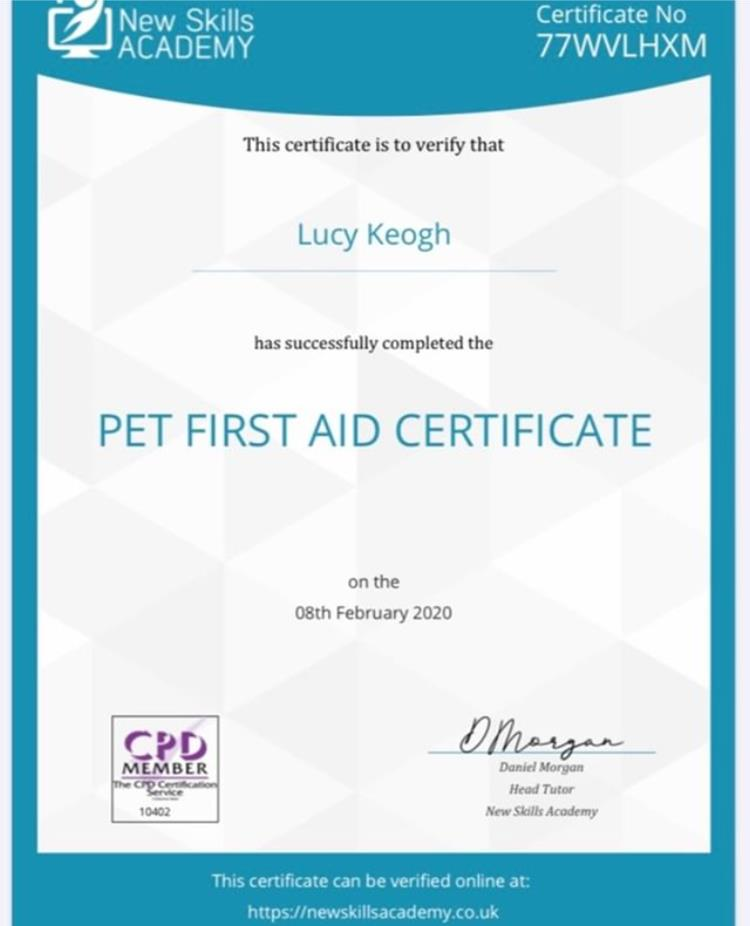 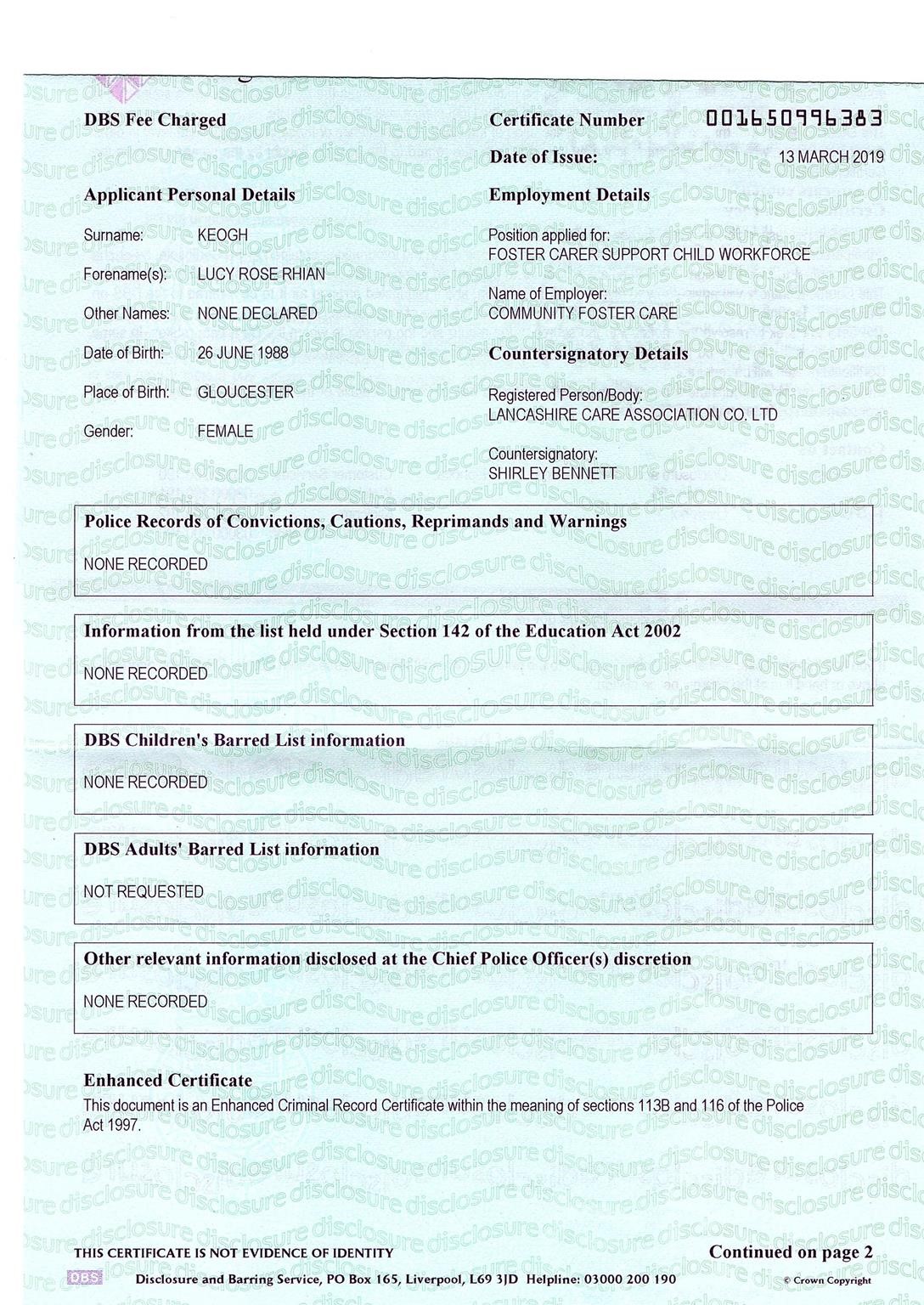 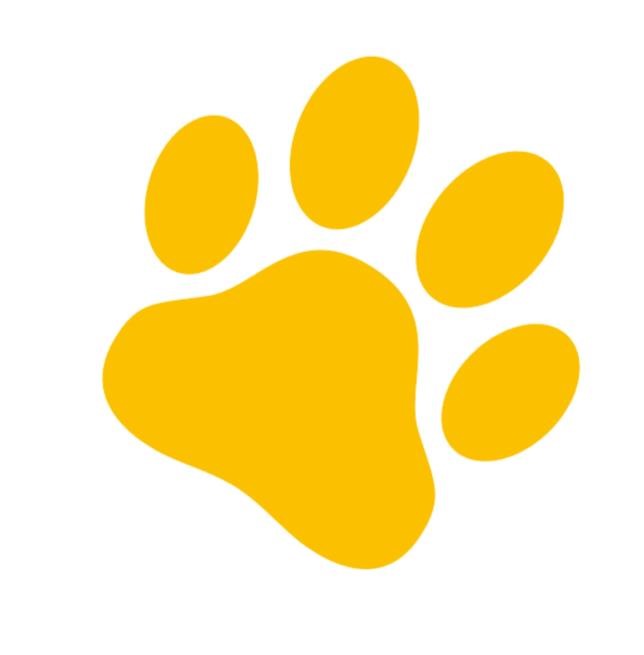 